Критерии  оценивания  выполнения  заданий контрольных измерительных материалов для проведения итогового собеседования  по PУCCKOMУ ЯЗЫКVЗадание 1. Чтение текста вслухТаблица 1Русский  язык. 9 класс.  Итоговое собеседованиеДемонстрационный вариант - 2 /4Задание  2. Пересказ текста  с включением  приведённого высказыванияТаблица 2Максимальное  количество   баллов  за  работу   с  текстом   (задания   1 и 2) — 10.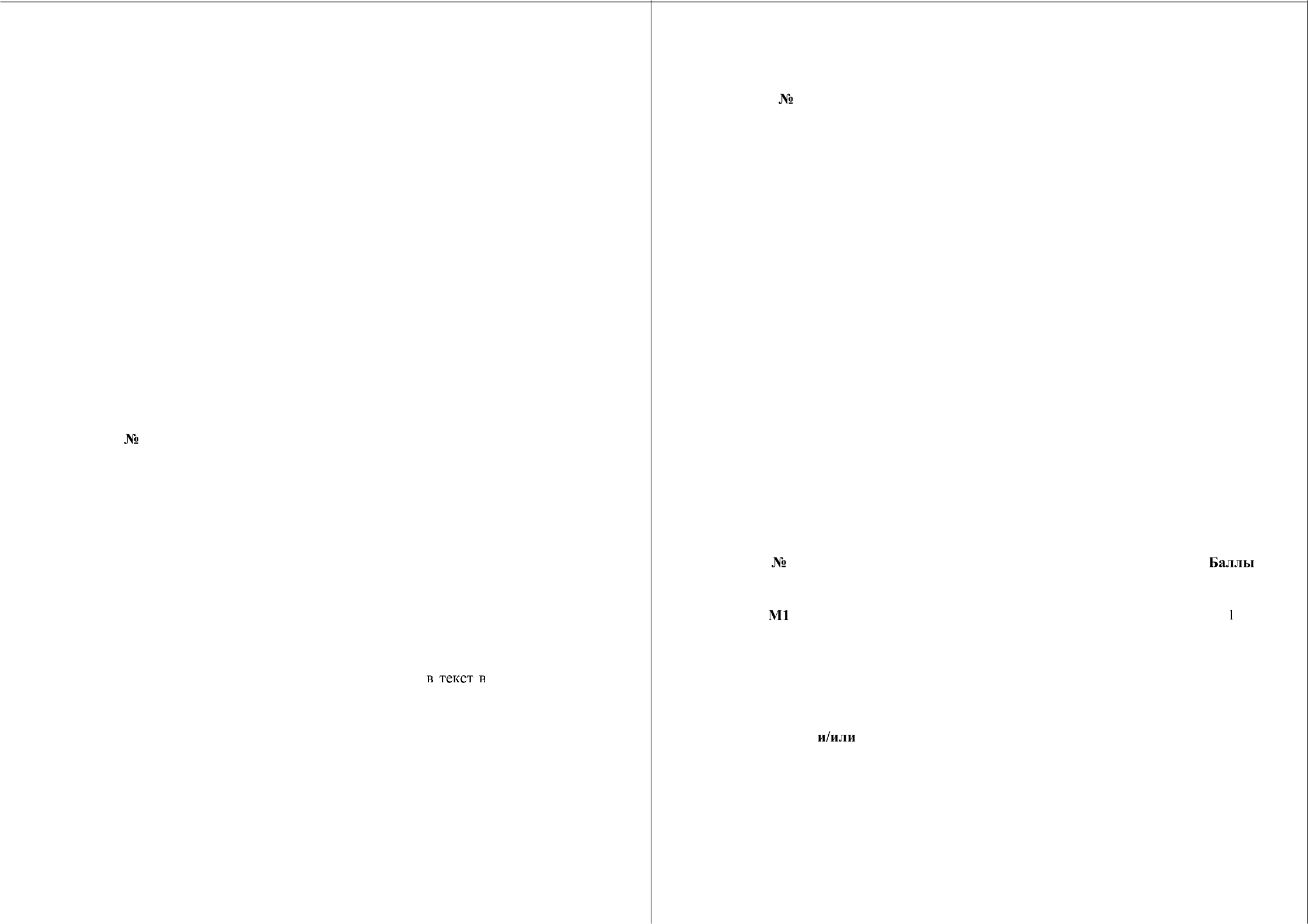 Задание  3. Монологическое высказываниеТаблица 4fi  2019 Федеральная служба по надзору в сфере образования  и науки Российской ФедерацииРусский  язык.  9 класс. Итоговое собеседование	Демонстрационный вариант  -  3 /4Русский  язык. 9 класс.  Итоговое собеседованиеДемонстрационный вариант - 4 /4Речевое оформление оценивается в целом по заданиям  3 и 4.Таблица 5Максимальное количество баллов за монолог и диалог — 9. Общее количество  баллов  за выполнение  всей  работы — 19.Экзаменуемый получает зачёт в случае, если за выполнение работы он набрал 10  или  более баллов.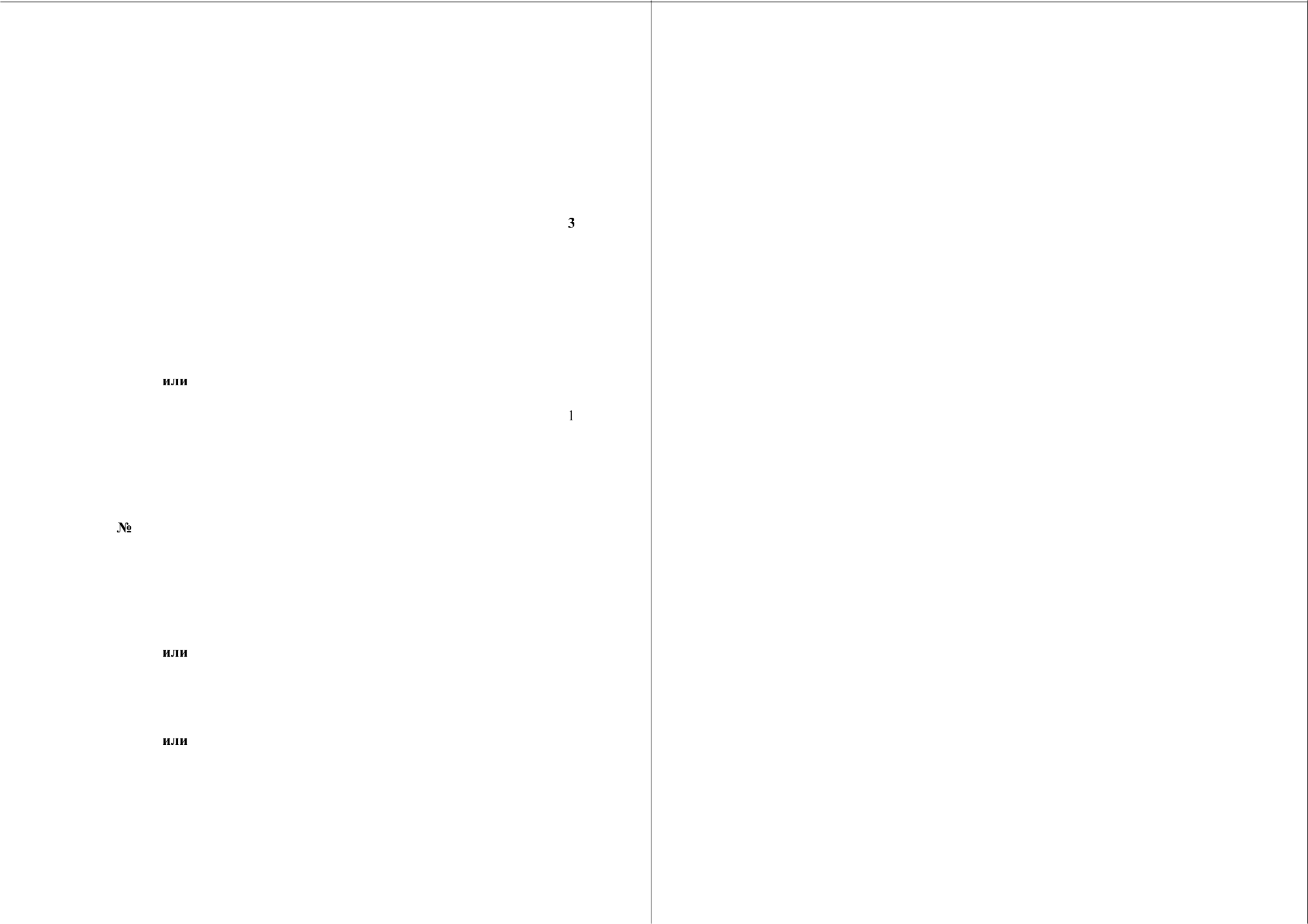 Таблица 6fi  2019 Федеральная служба по надзору в сфере образования  и науки Российской Федерации	fi 2019 Федеральная служба по надзору в сфере образования  и науки Российской ФедерацииКритерии  оценивания  чтения вслухКритерии  оценивания  чтения вслухБаллыИнтонацияИнтонацияИЧИнтонация   соответствует  пунктуационному оформлениютекста1ИЧИнтонация	не	соответствует	пунктуационномуоформлению текста0Темп чтенияТемп чтенияТЧТемп чтения соответствует  коммуникативной задаче1ТЧТемп чтения не соответствует  коммуникативной задаче0Максимальное количество балловМаксимальное количество баллов2Критерии оценивания монологического высказывания  (М)Выполнение  коммуникативной  задачиУчастник справился с коммуникативной задачей.Приведено не менее 10 фраз по теме высказывания. Фактические  ошибки отсутствуютИспытуемый	предпринял	попытку	справиться	скоммуникативной задачей,нодопустил фактические ошибки,привёл менее 10 фраз по теме высказывания0M2Учёт условий речевой ситуацииM2Vчтены условия речевой ситуации1M2Условия речевой ситуации  не учтены03•Критерии  оценивания  диалога (Д)БаллыД1Участник  справился с коммуникативной задачей.Даны ответы на все вопросы  в диалогеiД1Ответы на вопросы не даныданы односложные ответы0Д2Учёт условий  речевой ситуацииД2Учтены условия речевой ситуации0Д2Условия речевой ситуации не учтеныМаксимальное количество баллов2Критерии  оценивания  правильности  речи завыполнение  заданий  3 и 4 (P2)БаллыГСоблюдение  грамматических нормГрамматических ошибок нет1Допущены грамматические ошибки  (одна  и более)0ОСоблюдение орфоэпических нормОрфоэпических  ошибок нет,допущено  не более двух орфоэпических ошибок1Допущены орфоэпические   ошибки  (три и более)0РСоблюдение  речевых нормРечевых ошибок нет,допущено не более трёх речевых ошибок1Допущены речевые ошибки (четыре и более)0